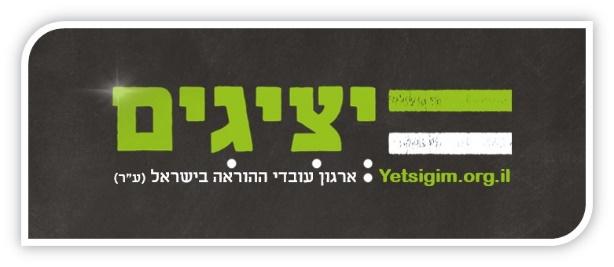 פרוטוקול ישיבת ועד מנהל 2.20 מישיבת הועד המנהל שנערכה ביום שבת 22.02.2020 בשעה 20:30 באמצעות שיחת וידאו מרובת משתתפים (ZOOM).נוכחים: רחל, מיכל, שלומי, כפיר, הדס, מלכההודעה: הנוכחים, חברי הועד המנהל, קבלו הודעה מוקדמת מספקת על כינוס הישיבה וההחלטות העמודות להתקבל בה, ומכל מקום, ויתרו על קבלת הודעה פורמאלית בכתב ו/או כל הודעה מוקדמת.על סדר היום של ישיבת הועד המנהל: דיון על הפגישה שהתקיימה במשרדי ארגון עובדים אחר לבדיקת ביום חמישי 20.02.20 ובה נכחו כפיר אלבז ומיכל קרמר בליווי של עו"ד גל גורודיסקי. החלטות:אושר פה אחד כי העניינים המשפטיים הפתוחים של אייל נמר, יציגים וחברי הועד המנהל ישארו תחת הטיפול של עו"ד גל גורודיסקי אושר פה אחד כי ימומן ביטוח דירקטורים לחברי הועד המנהל דרך ארגון העובדים האחר.אושר פה אחד להגיש בקשה להחזר הוצאות והשתתפות בישיבות לחברי הועד המנהל ע"י ארגון העובדים האחר. ______________________                       ____________________              חבר/ת ועד                                                        חבר/ת ועד